PH-Seminaranmeldung 23|24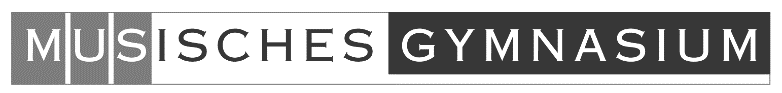 NAME/Kürzel: _________________________________________Das wichtigste Seminar bitte in die stark umrandete Zeile eingetragen!Unterschrift*: ________________________________*Der/Die Unterfertigte nimmt zur Kenntnis: Kosten werden nur ersetzt bei Ausbildungslehrgängen und verpflichtenden Fortbildungen, soweit es sich nicht um 1-tägige Veranstaltungen in Salzburg und Umgebung handelt.KurztitelVON Wochentag|Datum|UhrzeitBISWochentag|Datum|UhrzeitBetroffen Unterrichtsstunden 
bitte ankreuzen:MehrtägigmitÜbernachtung
ja/neinAnmerkungen, Erklärungen:Anmerkungen, Erklärungen:Anmerkungen, Erklärungen:Anmerkungen, Erklärungen: